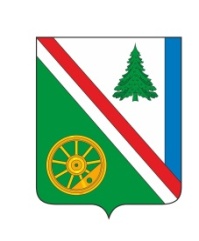 от __________2022г. №__РОССИЙСКАЯ ФЕДЕРАЦИЯИРКУТСКАЯ ОБЛАСТЬ БРАТСКИЙ РАЙОНВИХОРЕВСКОЕ МУНИЦИПАЛЬНОЕ ОБРАЗОВАНИЕДУМА РЕШЕНИЕ (ПРОЕКТ)ОБ ОТМЕНЕ РЕШЕНИЯ ДУМЫ ВИХОРЕВСКОГО МУНИЦИПАЛЬНОГО ОБРАЗОВАНИЯ ОТ 27 ОКТЯБРЯ 2010 ГОДА №96	По результатам проведенного мониторинга правовых актов, принимаемых Думой Вихоревского муниципального, в связи с изменениями существенных условий, содержащихся в соглашении о взаимодействии и сотрудничестве между представительными органами городского и сельских поселений, входящих в состав Братского района и Думы МО «Братский район»,  руководствуясь Уставом Вихоревского муниципального образования, Регламентом Думы Вихоревского муниципального образования, Дума Вихоревского муниципального образованияРЕШИЛА:1.Отменить решение Думы Вихоревского муниципального образования от 27 октября 2010 года №96 «Об утверждении соглашения о взаимодействии и сотрудничестве между представительными органами городского и сельских поселений, входящих в состав Братского района и Думы МО «Братский район»».2. Настоящее решение вступает в силу с даты его принятия и подлежит официальному опубликованию и размещению на официальном сайте Администрации Вихоревского городского поселения.3. Контроль за исполнением настоящего решения возложить на постоянную депутатскую комиссию по регламенту и депутатской этике.Председатель Думы Вихоревскогомуниципального образования                                                    	Л. Г. РемизоваПОЯСНИТЕЛЬНАЯ ЗАПИСКАпо проекту решения Думы Вихоревского муниципального образования «Об отмене решения Думы Вихоревского муниципального образования от 27 октября 2010 года №961. Субъект правотворческой инициативыПроект решения Думы Вихоревского муниципального образования «Об отмене решения Думы Вихоревского муниципального образования от 27 октября 2010 года №96» (далее – проект) подготовлен Думой Вихоревского МО.2. Правовое основание принятия решенияПравовой основой подготовки проекта являются ст. 44, ст. 48 Устава Вихоревского муниципального образования, Регламент Думы Вихоревского муниципального образования.  Проект решения соответствует действующему законодательству. Форма и текст рассматриваемого проекта отвечают основным правилам юридической техники.3. Обоснование необходимости принятия проекта, его цели и основные положенияНеобходимость принятия проекта заключается в его исключении из системы муниципальных правовых актов Вихоревского муниципального образования, как не находящего своего практического применения более 12 последовательных лет (трех созывов представительного органа); имеющего в содержании существенные изменения; как устаревший документ; не предусматривает правовые предписания, налагающие определенные обязательства для сторон. 4. Перечень актов отмены, изменение или дополнение которых потребует принятие проекта решенияПринятие данного проекта не повлечет отмену, изменение или дополнение иных муниципальных правовых актов.5. Финансово-экономическое обоснование проектаПринятие проекта решения не потребует дополнительных расходов из средств бюджета Вихоревского городского поселения.Консультант по правовым вопросамаппарата Думы Вихоревского МО						Е. В. Кудаева